Policy Committee Meeting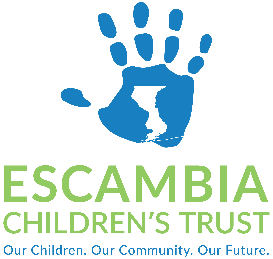 November 2, 2022, at 1:00-2:00 PMOpen to the public at Brownsville Community Center 3200 W De Soto St, Pensacola, FL 32505AGENDACall to OrderRoll CallPolicy Committee MembersPatty Hightower, ChairDavid PeadenDr. Rex NorthupStephanie White, Esq.Tori WoodsPastor Lonnie WesleyECT Staff/AdvisorTammy Greer, Executive DirectorTammy Abrams, Director of Finance & OperationsKimberly Krupa, PhD, Director of Programs & PerformanceMeredith Bush, Esq., General Counsel – Clark PartingtonAlma Ellis, Board Liaison & Administrative SpecialistApproval of AgendaPolicy Discussion ItemsAuthorized Expenditures for Refreshments and MealsEmergency FundingCone of SilenceBylaws – Elections and CommitteesScholarship FundingAdjournment